Yo/nosotros tenemos preocupaciones sobre las siguientes áreas:¿Con quién ha hablado antes de esta preocupación?Autorización para divulgar datos educativos Al aceptar participar en una reunión facilitada del IEP, autorizo al Distrito Escolar de ____________________________________ y a sus empleados, agentes y contratistas a compartir información con el Departamento de Educación de Oregon y con el facilitador asignado sobre la identidad de mi hijo, sus necesidades y las cuestiones relacionadas con los desacuerdos sobre la programación educativa.   Entiendo que esta información será confidencial.Fecha: _________________________ 	Padre/tutor: ___________________________________________No se celebrará una reunión del IEP facilitado hasta que el ODE reciba esta autorización firmada.Adaptaciones para los participantesPara solicitar una reunión del IEP facilitado InstruccionesCuatro semanas antes de la fecha del IEP, complete el formulario con toda la información requerida.  Este formulario debe ser completado por el distrito y los padres.  Los padres deben firmar la autorización para divulgar los datos educativos.Los padres pueden presentar el formulario de forma independiente o el distrito puede presentar el formulario en nombre de los padres. Envíe el formulario por correo electrónico directamente al equipo legal del Departamento de Educación de Oregon a la dirección de correo electrónico ode.disputeresolution@ode.state.or.us, y se revisará que el formulario esté completo.  Si el formulario está completo, se asignará un facilitador y se notificará a ambas partes.  El facilitador se pondrá en contacto con las partes para programar la reunión del IEP facilitado.Para más información, contacte con: Mike Franklin, especialista legal mike.franklin@ode.state.or.us 503-947-5634Por favor, visite el sitio web de resolución de conflictos del ODE en:https:/www.oregon.gov/ode/rules-and-policies/Pages/Dispute-Resolution.aspxInformación FIEP para la parte solicitanteEl Departamento de Educación de Oregón proporciona un facilitador, sin costo alguno para los participantes, para ayudar a las escuelas y a los padres a llegar a un consenso sobre el desarrollo de un IEP.El objetivo del proceso de IEP facilitado es desarrollar un IEP exhaustivo que permita la provisión de una Educación Pública Apropiada y Gratuita. La facilitación sólo tendrá lugar si están presentes los miembros del equipo necesarios. El uso de un facilitador es voluntario y no puede ser utilizado para retrasar o negar los derechos de los padres o del estudiante a una audiencia de debido proceso. El facilitador NO será llamado a declarar en ninguna de las audiencias posteriores. La política del Consejo de Educación del Estado y la prioridad del Departamento de Educación de Oregón es que no habrá discriminación ni acoso sobre la base de raza, color, religión, sexo, estado civil, orientación sexual, origen nacional, edad ni discapacidad en ninguno de los programas educativos, las actividades ni el empleo.  Las personas que tengan preguntas acerca de la igualdad de oportunidades y la no discriminación deberán comunicarse con el Superintendente Adjunto de Instrucción Pública del Estado en Oregon Departament of Education, 255 Capitol Street NE, Salem, Oregon 97310; teléfono 503-947-5740; fax 503-378-4772.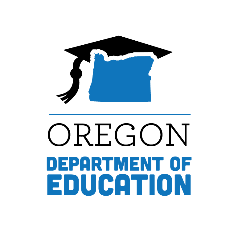 Departamento de Educación de OregonFormulario de solicitud del IEP facilitadoDepartamento de Educación de OregonFormulario de solicitud del IEP facilitadoDepartamento de Educación de OregonFormulario de solicitud del IEP facilitadoDepartamento de Educación de OregonFormulario de solicitud del IEP facilitadoDepartamento de Educación de OregonFormulario de solicitud del IEP facilitadoDepartamento de Educación de OregonFormulario de solicitud del IEP facilitadoDepartamento de Educación de OregonFormulario de solicitud del IEP facilitadoDepartamento de Educación de OregonFormulario de solicitud del IEP facilitadoDepartamento de Educación de OregonFormulario de solicitud del IEP facilitadoDepartamento de Educación de OregonFormulario de solicitud del IEP facilitado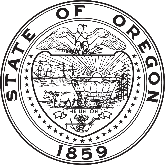 Persona o entidad que solicita el IEP facilitado:Persona o entidad que solicita el IEP facilitado:Persona o entidad que solicita el IEP facilitado:Persona o entidad que solicita el IEP facilitado:Persona o entidad que solicita el IEP facilitado:Persona o entidad que solicita el IEP facilitado:Persona o entidad que solicita el IEP facilitado:PadresDistritoEstudiante adultoEstudiante adultoEstudiante adultoOtros (describa):Fecha de la última reunión del IEP (mm/dd/aaaa): Fecha de la última reunión del IEP (mm/dd/aaaa): Fecha de la última reunión del IEP (mm/dd/aaaa): Fecha de la última reunión del IEP (mm/dd/aaaa): Fecha de la última reunión del IEP (mm/dd/aaaa): Fecha de la última reunión del IEP (mm/dd/aaaa): Última evaluación realizada (mm/dd/aaaa):Última evaluación realizada (mm/dd/aaaa):Tipo de IEP:Tipo de IEP:InicialesAnualAnualAnualOtros (describa):Identificación, evaluación o reevaluaciónIdentificación, evaluación o reevaluaciónServicios ESYNiveles actuales de desempeño académico y funcionalNiveles actuales de desempeño académico y funcionalColocación Metas anuales medibles y/o objetivos a corto plazo/objetivos de referencia Metas anuales medibles y/o objetivos a corto plazo/objetivos de referencia Servicios relacionadosEvaluación educativa independienteEvaluación educativa independienteTecnología asistencialServicios de Recuperación Individualizados de COVID-19Servicios de Recuperación Individualizados de COVID-19Informes de progresoAyudas o servicios complementarios, incluidas las adaptaciones/modificaciones Ayudas o servicios complementarios, incluidas las adaptaciones/modificaciones Disciplina/ComportamientoAplicación del IEPAplicación del IEPTransición secundariaOtros (describa):Nombre del estudiante:Nombre del estudiante:Fecha de nacimiento:Fecha de nacimiento:Fecha de nacimiento:Fecha de nacimiento:Nombre de los padres/tutores:Nombre de los padres/tutores:Nombre de los padres/tutores:Nombre de los padres/tutores:Nombre de los padres/tutores:Dirección, línea 1:Dirección, línea 1:Dirección, línea 2:Dirección, línea 2:Ciudad:Ciudad:Código postal:Números de teléfono preferidos:Números de teléfono preferidos:Números de teléfono preferidos:Hogar:Hogar:Celular:Dirección de correo electrónico preferida:Dirección de correo electrónico preferida:Dirección de correo electrónico preferida:Idioma preferido:Idioma preferido:Idioma preferido:Distrito:Escuela:Nivel de grado:Nivel de grado:¿Recibe este niño servicios de educación especial?¿Recibe este niño servicios de educación especial?¿Recibe este niño servicios de educación especial?¿Recibe este niño servicios de educación especial?¿Recibe este niño servicios de educación especial?¿Recibe este niño servicios de educación especial?¿Recibe este niño servicios de educación especial?¿Recibe este niño servicios de educación especial?¿Recibe este niño servicios de educación especial?SíNoNoNoNoNoNoNoNoNoNoProfesor de educación generalProfesor de educación especialAdministradorDirector de educación especial¿Quién es el administrador del caso/profesor de educación especial asignado a su estudiante?¿Necesitan los padres o el estudiante adaptaciones para participar en este proceso? ¿Necesitan los padres o el estudiante adaptaciones para participar en este proceso? SíNoEn caso afirmativo, describa: